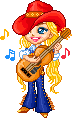 COUNTRY  DANCE  WESTERN                 ACADEMY16 comptes d'introduction - 3 Restarts

Section 1: Side, Together, R Shuffle, Cross Rock, Recover, ¼ L Shuffle
1-2        Poser PD à droite, poser PG à côté du PD3&4       Poser PD à droite, poser PG à côté du PD, poser PD à droite5-6        Rock step PG croisé devant le PD, revenir sur PD7&8       Faire ¼ tour à gauche et poser PG devant, poser PD à côté du PG, poser PG devant (9:00)
Section 2: Rocking Chair with Hips, Sway Sway, Behind, Side, Touch
1-4        Rock PD devant, revenir sur PG (sway des hanches en avant sur 1-2), rock PD derrière,                    revenir sur PG (sway des hanches en arrière sur 3-4)Option : pendant le refrain, quand le chanteur chante "Two to tango", vous pouvez mettre vos bras comme si vous dansiez avec quelqu'un
5-6        Poser PD à droite et sway des hanches vers la droite, sway des hanches vers la gauche sur 6Option : pendant le refrain, quand le chanteur chante "Two to wango", vous pouvez aussi vous amuser avec vos bras
7&8       Croiser PD derrière PG, poser PG à gauche, touch du PD à côté du PG (conseil : faire des petits pas sur 7&8)RESTART 2: Au mur 5 (qui démarre à 12:00), danser jusqu'au compte 16 inclus, puis RESTART à 9:00

Section 3: Side, Tap, Side, Tap, ¼ Turn L Step Back R, L Heel, L Back Lock Step1-2         Poser PD à droite, touch de la pointe du PG derrière PD3-4         Poser PG à gauche, touch de la pointe du PD derrière PGRESTART1: Au mur 1 (qui démarre à 12:00), danser jusqu'au compte 20 inclus, puis RESTART à 9:00
RESTART3: Au mur 6 (qui démarre à 9:00), danser jusqu'au compte 20 inclus, puis RESTART à 6:00
5-6         Faire ¼ de tour à gauche en posant le PD derrière, poser le talon du PG devant (6:00)7&8        Poser PG derrière, lock de la jambe droite devant la gauche, poser PG derrière
Section 4: Back, Touch, Heel, Touch, Rolling vine ¾ turn L, Touch
1-2         Poser PD derrière, croiser PG devant PD en faisant un touch de la pointe du PG3-4         Poser talon PG devant, croiser PG devant PD en faisant un touch de la pointe du PG5-8         Poser PG devant, faire ½ tour à gauche en posant PD derrière, faire ¼ de tour à gauche                   en posant PG à gauche, touch PD à côté du PG (9:00)
Puis reprendre la danse du début en démarrant sur le mur de (9:00)COUNTRY DANCE WESTERN ACADEMY      703 Rue Boucher de la Rupelle   73100  GRESY-SUR-AIXANGELIQUE  GIRAUD  Tel: 06.15.53.67.55Diplômée  en danse country au Country Dance Instructors Training  (CDIT)countrydancewesternacademy.com